Connecticut State Department of Education Office of Strategic Planning and Partnerships & Performance OfficeAmerican Rescue Plan Act of 2021 (ARPA) Dual Credit Expansion Grant ProgramJuly 1, 2023 - September 30, 2024*The Connecticut State Department of Education (CSDE) reserves the right to make necessary policy changes after proposals are submitted and to negotiate awards with potential recipients.Release Date: April 2023Due Date: July 17, 2023 at 5:00 PM EDTDue Date: July 28, 2023 at 5:00 PM EDTTHIS DOCUMENT IS FOR INFORMATION ONLYThe grant application must be completed on-line through the CSDE website. No paper or email applications will be accepted.RFP # 842*Extensions possible in some cases.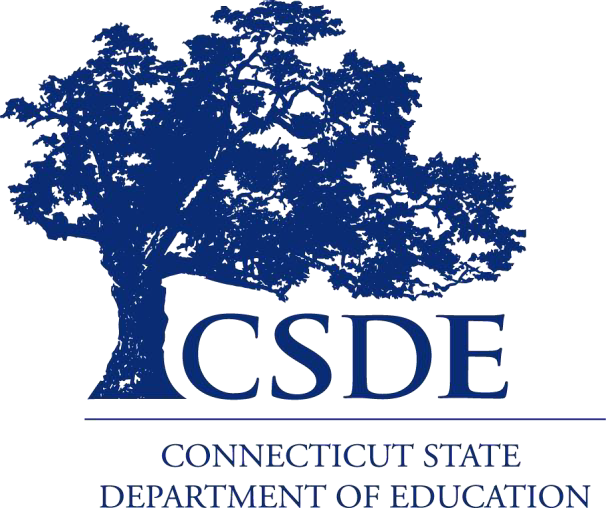 Charlene M. Russell-Tucker Commissioner of EducationThe Connecticut State Department of Education is committed to a policy of equal opportunity/affirmative action for all qualified persons. The Connecticut Department of Education does not discriminate in any employment practice, education program, or educational activity on the basis of race; color; religious creed; age; sex; pregnancy; sexual orientation; workplace hazards to reproductive systems, gender identity or expression; marital status; national origin; ancestry; retaliation for previously opposed discrimination or coercion, intellectual disability; genetic information; learning disability; physical disability (including, but not limited to, blindness); mental disability (past/present history thereof); military or veteran status; status as a victim of domestic violence; or criminal record in state employment, unless there is a bona fide occupational qualification excluding persons in any of the aforementioned protected classes.Inquiries regarding the Connecticut State Department of Education’s nondiscrimination policies should be directed to: Attorney Louis Todisco, Connecticut State Department of Education, by mail 450 Columbus Boulevard, Hartford, CT 06103-1841; or by telephone 860-713-6594; or by email louis.todisco@ct.gov.  An Equal Opportunity / Affirmative Action EmployerDual Credit Expansion Grant Program Overview Connecticut General Statutes 10-221x (Challenging curriculum policy) seeks to ensure all students enroll in advanced courses or programs allowing them to earn college credit prior to graduation. The Dual Credit Expansion Grant Program will provide funding for public school districts for start-up costs associated with increasing the number and types of dual credit courses offered in partnership with Connecticut’s institutions of higher education (IHE). These courses can be part of traditional college pathways or career-oriented pathways leading to industry-recognized credentials. Dual credit courses include dual enrollment (taken on a college campus) and concurrent enrollment courses (taken on the high school campus). The goal of these expansion efforts is to increase the number of students earning non-remedial college credit while enrolled in high school and increase the number of college credits students earn prior to high school graduation. Additional statutes that are pertinent to advanced course participation include 10-220g (Policy on calculation of students' grade point averages) and challenging curriculum policy 10-221w (Policy regarding eligibility criteria for enrollment in advanced course or program). Questions about the Dual Credit Expansion Grant Program should be directed to Renee Savoie at renee.savoie@ct.gov.Rationale and PurposeDual credit coursework is an evidence-based strategy with documented positive impacts on high school and college outcomes. The What Works Clearinghouse (WWC) at the U.S. Department of Education – a central and trusted source of rigorous scientific evidence on education programs, products, practices, and policies – affirms there is evidence showing that dual credit programs have positive effects on students’ college degree attainment, college access and enrollment, college credit accumulation, and completing high school, and general academic achievement in high school.In 2021-22, the CSDE updated its Next Generation Accountability measure of Postsecondary Readiness (Indicator 6) to include earning three or more college credits prior to high school graduation. The data show that in 2021-22, 22.3 percent of Grade 11 and 12 students statewide earned three or more college credits during high school, but there is a tremendous range across districts, from less than 5 percent to nearly 80 percent achieving the three-credit standard (see Postsecondary Readiness Report). When the data are disaggregated by student group, the report reveals stark differences between groups. For example, while 22.3 percent of Grade 11 and 12 students in 2021-22 earned three or more college credits, only 12.8 percent of students with high needs met the same standard. This grant program is designed to address these disparities by increasing course offerings that will be accessible, appeal to more students, and be aligned with students’ academic and career plans. The 2021-22 data will serve as the baseline against which progress toward our goal will be measured. By 2025-26, the goal is to see a 10 percentage point increase in the percentage of students earning three or more college credits prior to graduation and to see a corresponding decrease in disproportionality among student groups.Increasing dual credit opportunities in all districts also will maximize the affordability of higher education for Connecticut students. Students who successfully complete dual credit courses can leave high school with a semester or more of college credits on their transcript. Graduates who choose to matriculate to a community college program can continue their credit-based pathway at the college for no-cost through Connecticut’s free community college program called Pledge to Advance CT (PACT). Students can use PACT funding to pursue credit-bearing certificate programs, and even attend part-time (6+ credits/ semester). For high school graduates who enter the workforce directly – either by choice or necessity – more of them will have had opportunities to complete career-focused dual credit courses leading to industry-recognized credentials, which are highly valued by employers. These students enter the workforce with marketable skills while simultaneously having earned college credits applicable to a future degree that may be paid using job earnings or in some cases directly by the employer. Eligible ApplicantsAll local education agencies (LEAs) serving high school students are eligible to apply. This includes:Local or regional boards of education;Charter school districts;Endowed Academies;Regional Educational Service Centers (RESCs);College affiliated school districts;The Connecticut Technical Education and Career System; and State Agency Facilities.The grant size is based on the number of Grade 11 and 12 students enrolled in 2022-23 as of September 30, 2022. Maximum allowable amounts for each eligible LEA are listed in Appendix A. Applicants should apply only for the amount that they are certain they will be able to spend efficiently during the grant period. The CSDE reserves the right to award a grant less than the total amount requested. The number of grants awarded will depend on the number of applicants, the quality of the proposals, and the amount of funds available. Time Period, Grant Amount, Eligible Activities, and Allowable Expenses This one-time grant opportunity is designed to fund start-up costs to develop/establish and expand dual credit course offerings. However, it is not designed to support the annual operating expenses of offering the courses. Districts may pool their resources to collaborate in the design, development, and delivery of new dual credit course offerings. However, each district seeking funds under this grant must apply for their own grant. Time Period:  All applications must be received by the CSDE by Monday, July 17, 2023 at 5:00 PM Friday, July 28, 2023 at 5:00 PM, to be considered. The grant award is intended for activities to be conducted in the 2023-24 and 2024-25 school years. Those activities will result in expanded dual credit offerings for students no later than the 2025-26 school year. Grant Amounts: The CSDE will award grants based on the number of students enrolled in Grades 11 and 12 in 2022-23 as specified in the table below. The table provides the maximum allowable amounts by enrollment range. Specific eligibility amount for each district that operates at least one high school/program that serves students in Grades 11 and 12 is listed in Appendix A. Applicants should apply only for the amount that they are certain they will be able to spend efficiently and effectively during the grant period, not to exceed the maximum allowable amount for the district.Eligible Grant Activities Create new dual credit course articulations in partnership with one or more Connecticut IHEs;Provide curriculum development stipends for teachers and college faculty to modify high school course content to align with college expectations so that successful completion of the course will result in students earning college credit;Provide financial support for current teachers who need additional coursework in order to qualify as instructors for concurrent enrollment courses; andDevelop strategies to inform students and their families of the benefits of earning college credit during high school.  Eligible Activities Spending CategoriesStipends for teachers and college faculty to work together to develop/modify curriculum to credit expectations at both IHEs and high schools.  Tuition reimbursement for high school teachers completing requirements necessary to serve as concurrent enrollment instructors. Specialized equipment or materials for concurrent enrollment coursesIneligible Spending CategoriesSalaries for educators teaching dual credit coursesStudent fees for dual credit courseworkGrant Application RequirementsApplications must be received by the CSDE no later than July 17, 2023 at 5:00 PM    July 28, 2023 at 5:00 PM. The grant application must be completed on the CSDE website. No paper or email applications will be accepted. Questions may be directed to Renee.Savoie@ct.gov. The online application includes the following sections and instructions. Applicants are strongly encouraged to prepare their responses to all the questions in a separate document and copy/paste them into the online application prior to submission:Current Dual Credit Programming and Partnerships (maximum length 400 words)Describe any current partnerships the district has with Connecticut IHEs and include a list of current dual credit courses available to students. If there are multiple high schools in the district, explain any differences existing across high schools with regard to these partnerships and course offerings. If there are concurrent enrollment (courses taken on the high school campus) partnerships and dual enrollment (courses taken at a college or university) partnerships, provide separate explanations for each. In the descriptions, explain how career clusters/pathways for students are related to the district’s dual credit course offerings. Use data from the Postsecondary Readiness Report for 2021-22 to briefly describe the current extent of disproportionality in terms of student participation in dual credit courses in the district. If applicable, hypothesize as to why that disproportionality might exist.Plans for Grant Funds (maximum length 500 words)Explain how the grant funds will be used to expand existing partnerships or establish new partnerships with Connecticut IHEs. Partnership with at least one Connecticut IHE is required in this grant.If there will be differences across multiple high schools within a district, please explain in detail. Clearly specify if the new courses will be concurrent enrollment (taken on the high school campus) and/or dual enrollment (taken at a Connecticut IHE).  Note: LEAs are not required to have both. In the description, explain, if applicable, how career clusters/pathways for students will be enhanced through this grant award. Explain how the activities will help reduce disproportionality in student participation in non-remedial (i.e. 100-level or higher) dual credit courses in the district.Outcomes (maximum length 400 words)Provide a narrative summary of the anticipated outcomes based on the use of the grant funds requested through this application. In this summary, describe any new criteria/processes that may be institutionalized in the district/school(s) so that more students are recommended for non-remedial dual credit courses. Describe how the district/school will integrate the CSDE’s annual rigorous coursework letters into its decision-making instead of requiring additional standardized testing to allow more students to access dual credit courses.Use your district’s results in the Postsecondary Readiness Report for 2021-22, to explain how this grant will increase the percentage of students earning three or more college credits before high school graduation by at least 10 percentage points and decrease the disproportionality between student groups.BudgetEach grantee must provide a detailed explanation justifying each line item of expenditures proposed on the Budget Form. The budget details should apply specifically to the activities described in the application. The application must demonstrate that the total resources are adequate to achieve the stated goals and that costs are reasonable in relation to predicted outcomes. The total budget can span two school years (2023-24 and 2024-25). Districts requesting $40,000 or less in this grant application must expend/liquidate all their grant funds by September 30, 2024. All other districts are encouraged to expend/liquidate all their grant funds by September 30, 2024, but may request more time, if necessary, to expend/liquidate their funds. The application requires the applicant to indicate whether funds will be expended/liquidated by September 30, 2024, or if the district will need time beyond September 30, 2024 to expend/liquidate funds. Applicants who confirm they intend to expend/liquidate all funds by September 30, 2024, and are selected for funding will be funded using ARP ESSER funds. Applicants seeking to expend/liquidate grant funds beyond September 30, 2024, and are selected for funding will be funded using ARPA funds.Additionally, all applicants must confirm that the funds requested through this grant application will not be used to supplant other federal/state/local funds that might have been previously allocated by the district for the activities outlined in the application. The district also must confirm that all of its ESSER funds are on track to be fully obligated and expended by their respective deadlines.Example of a Detailed BudgetData Collection, Monitoring, and Program Implementation In accepting this grant, applicants agree to:participate in a Dual Credit Community of Practice (CoP) that will meet monthly to share ideas, pose questions, and learn from each other;participate in any data collection that is required by the state or federal government for the use of this funding; andprovide an annual progress report, in such format provided by the CSDE.Review Process and CriteriaThe CSDE will convene a panel to review and score all completed applications received by the due date and time. Grant awards will be negotiated and accepted, with modifications at the discretion of the CSDE, in time for final award. Each application will be rated according to the criteria provided in the scoring rubric in Appendix B. The CSDE will notify applicants via email of the acceptance or rejection of their proposals by August 21, 2023. If a proposal is selected for funding, the CSDE will initiate a grant award letter. Program AssurancesFailure to comply with all Assurances and Certifications in this application, all relevant provisions and requirements of ARPA, Public Law 117-2, enacted on March 11, 2021, or any other applicable law or regulation may result in liability under the False Claims Act, 31 U.S.C. § 3729, et seq.; Office of Management and Budget (OMB) Guidelines to Agencies on Governmentwide Debarment and Suspension (Nonprocurement) in 2 CFR part 180, as adopted and amended as regulations of the Office in 2 CFR part 3485; and 18 USC § 1001, as appropriate;The sub-grantee, contractor, subcontractor, successor, transferee, and assignee shall comply with Title VI of the Civil Rights Act of 1964, which prohibits recipients of federal financial assistance from excluding from a program or activity, denying benefits of, or otherwise discriminating against a person on the basis of race, color, or national origin (42 U.S.C. § 2000d et seq.), as implemented by the Department of the Treasury’s Title VI regulations, 31 CFR Part 22, which are herein incorporated by reference and made a part of this contract (or agreement). Title VI also includes protection to persons with “Limited English Proficiency” in any program or activity receiving federal financial assistance, 42 U.S.C. § 2000d et seq., as implemented by the Department of the Treasury’s Title VI regulations, 31 CFR Part 22, and herein incorporated by reference and made a part of this contract or agreement;Utilize funds only for activities allowable under section 2001 of ARPA. No funds shall be used to subsidize or offset executive salaries or benefits of individuals who are not employees of the applicant or engaged partners or for expenditures related to state or local teacher or faculty unions or associations;Provide reports as may be required by the CSDE which could include but are not limited to: the methodology used to provide services or assistance to students and staff; the uses of funds (by the applicant organization and/or other entities) and demonstration of their compliance with Section 18003(d), such as any use of funds addressing the digital divide, including securing access to home-based connectivity and remote-use devices, related issues in supporting remote learning for all students, including disadvantaged populations;All requests for payment shall be based upon allowable purposes and made in accordance with cash management principles;Cooperate with any examination of records with respect to such ARPA funds by making records available for inspection, production, and examination, and authorized individuals available for interview and examination, upon the request of (i) the United States Department of Education and/or its Inspector General; or (ii) any other federal agency, commission, or department in the lawful exercise of its jurisdiction and authority;Comply with the Uniform Administrative Requirements, Cost Principles, and Audit Requirements for Federal Awards (Uniform Guidance) requirements in Subpart D-Post Federal Award Requirements (2 CFR §§200.300-345) and Subpart E-Cost Principles (2 CFR §§200.400-475), which states that funds must be used for purposes that are reasonable, necessary, and allocable under ARPA;Comply with the provisions of all applicable acts, regulations and assurances; the following provisions of Education Department General Administrative Regulations (EDGAR) 34 CFR parts 76, 77, 81, 82, 84, 97, 98, and 99; the OMB Guidelines to Agencies on Governmentwide Debarment and Suspension (Nonprocurement) in 2 CFR part 180, as adopted and amended as regulations of the Department in 2 CFR part 3485; and the Uniform Guidance in 2 CFR part 200, as adopted and amended as regulations of the Department in 2 CFR part 3474;Each program will be administered in accordance with applicable statutes, regulations, program plans, and applications;Control of funds and property acquired using program funds will be maintained and administered by the appropriate organization;Fiscal control and fund accounting procedures will be used to ensure proper disbursement of, and accounting for, federal funds;The organization will make reports to the state agency or board and to the Secretary as may be needed for the state agency or board and the Secretary to perform their duties under each program, and each organization will maintain records (as required in Section 443) and provide access to those records as the state board or agency Secretary deems necessary to carry out their responsibilities;The organization will provide opportunities for the participation in, planning for, and operation of each program by teachers, parents, and other interested agencies, organizations, and individuals;Applications, evaluations, plans, or reports related to each program will be made available to parents and the public;Facilities constructed under any program will be consistent with overall state construction plans and standards and with the requirements of Section 504 of the Rehabilitation Act of 1973 in order to ensure that the facilities are accessible to and usable by individuals with disabilities;The organization has adopted effective procedures for acquiring and disseminating information and research regarding the programs and for adopting, where appropriate, promising educational practices to teachers and administrators participating in each program; None of the funds expended under any applicable program will be used to acquire equipment if such acquisition results in a direct financial benefit to any organization representing the interests of the purchasing entity or its employees;Our organization has discussed this grant application with other stakeholders in our community including the school district to ensure we are enhancing and not duplicating services. Management Control of the ProgramThe grantee has complete management responsibility for this grant. While the CSDE staff may be consulted for their expertise following grant award notifications, they will not be directly responsible for the selection of sub-grantees or vendors, nor will they be directly involved in the expenditure and payment of funds.Grant Award DecisionsThe CSDE reserves the right to award in part, to reject a proposal in its entirety or in part, and/or to waive technical defects, irregularities or omissions if, in its judgment, the best interest of the state would be served. After receiving the grant application, the CSDE reserves the right not to award all grants, to negotiate specific grant amounts, and to select certain grantees, regardless of points awarded, as part of the evaluation process to meet federal or state requirements or the State Board of Education’s priorities. In addition, the CSDE reserves the right to change the dollar amount of grant awards to meet federal or state guidelines for grant awards.All awards are subject to availability of federal funds. The CSDE will retain all proposals submitted and such proposals will become part of the public domain.Obligations of GranteesAll bidders are hereby notified that the grant to be awarded is subject to contract compliance requirements, as set forth in Connecticut General Statutes Sections 4a-60 and 4a-60a and Sections 4a-68j-l et seq. of the Regulations of Connecticut State Agencies. Furthermore, the grantee must submit periodic reports of its employment and subcontracting practices in such form, in such manner and in such time, as may be prescribed by the Commission on Human Rights and Opportunities.Freedom of Information ActAll the information contained in a proposal submitted in response to this RFP is subject to the provisions of the Freedom of Information Act (FOIA), Connecticut General Statutes Sections 1- 200 et seq. The FOIA declares that, except as provided by federal law or state statute, records maintained or kept on file by any public agency (as defined in the statute) are public records and every person has the right to inspect such records and receive a copy of such records.Application DeadlineThe online application available on the CSDE website must be received by July 17, 2023 at 5:00 PM July 28, 2023 at 5:00 PM. XIV. Budget and Budget Object CodesMaster Budget Form Object Code Descriptions/Includable Items100	Personal Services – StipendsAmounts paid to both permanent and temporary grantee employees, including personnel substituting for those in permanent positions. This includes stipends for personal services rendered while on the payroll of the grantees.200	Personal Services – Employee BenefitsThese amounts are not included in the gross salary but are in addition to that amount. Such payments are fringe benefit payments and, while not paid directly to employees, nevertheless are part of the cost of personal services. Included are the employer’s cost of group insurance, social security contribution, retirement contribution, tuition reimbursement, unemployment compensation and workers compensation insurance.300	Purchased Professional and Technical ServicesPayments for services performed by persons qualified to assist teachers and supervisors to enhance the quality of the teaching process. This category includes curriculum consultants, in-service training specialists, etc., who are not on the grantee payroll.400	Purchased Property ServicesExpenditures for services to operate, repair, maintain and rent property owned and/or used by the grantee. These are payments for services performed by persons other than grantee employees. Most frequently allowed expenditures include: Rental-costs for renting or leasing land, buildings, equipment or vehicles; Repair and Maintenance services – expenditures for repairs and maintenance services not provided directly by grantee personnel, including contracts and agreements covering the upkeep of buildings and equipment; and Construction Services (Remodeling and Renovation) – payments to contractors for major permanent structural alterations and for the initial or additional installation of heating and ventilating systems, electrical systems, plumbing systems or other service systems in existing buildings. Utility services such as cleaning service, disposal service, snow plowing, lawn care, etc. could also be reported in this category. It is up to the program manager to inform applicants what is an allowable purchased property service under a grant program. Please refer to the Allowable Expenses section of the application for details. The review of the budget justification should reveal the existence of any unallowable item.500	Other Purchased ServicesExpenses for services rendered by organizations that are not classified as Purchased Professional and Technical Services or Purchased Property Services.600	SuppliesExpenses for items that are consumed, worn out or deteriorated through use and have an expected useful life of less than one year.700	PropertyExpenditures for acquiring fixed assets, including land, or existing buildings, improvements of grounds, initial equipment, additional equipment, and replacement of equipment. In accordance with the Connecticut State Comptroller’s definition equipment, included in this category are all items of equipment (machinery, tools, furniture, vehicles, apparatus, etc.) with a value of over $5,000.00 and the useful life of more than one year and data processing equipment that has unit price under $5,000.00 and a useful life of not less than five years.Appendix A: Maximum Grant Requests by DistrictNote: Districts not listed are not eligible for this grant program.Appendix B: Dual Credit Expansion Grant Proposal Scoring Guide Connecticut State Department of Education Office of Strategic Planning & Partnerships and the Performance Office	Total Score: ___/20District Name: 	_______________________________________________________________Evaluator:	__________________________________ Date Reviewed:_______________________COMMENTS:								        Total Points: ______ /20Grade 11/12 Enrollment Grants Up to:<100$5,000100-199$10,000200-299$20,000300-399$30,000400-499$40,000500-599$50,000600-699$60,000700-799$70,000800-899$80,000900+$90,000Budget CodeDescription of Funded ActivityCost100 Personal Services – Employee SalaryTeacher stipend to work with college faculty to revise existing arts course to meet IHE requirements for college credit. $40 per hour for 80 hours, totaling $3200. Teacher stipend to work with college faculty to revise existing mathematics course to meet IHE requirements for college credit. $40 per hour for 80 hours, totaling $3200.$6,400200 Personal Services – Employee BenefitsUnemployment Insurance: $6,400 x 8.3%, totaling $531.20Workers Compensation Insurance:  $6,400 x 3.2%, totaling $204.80$736.00300 Purchased Professional and Technical ServicesIHE faculty stipend to work with school staff to revise existing arts course to meet IHE requirements for college credit. $40 per hour for 80 hours, totaling $3200.IHE faculty stipend to work with school staff to revise existing math course to meet IHE requirements for college credit. $40 per hour for 80 hours, totaling $3200.$6,400400 Purchased Property ServicesN/A$0500 Other Purchased ServicesTuition paid to IHE for science instructor to complete concurrent enrollment instructor requirements. Estimated cost for one course is $2400. $2400 x 2 = $4800$4800600 SuppliesN/A$0700 PropertyN/A$0Total Grant Request$18,336CODESDESCRIPTIONSBUDGET AMOUNT100Personal Services - Salaries200Personal Services – Employee Benefits300 Purchased Professional and Technical Services400Purchased Property Services500Other Purchased Services600 Supplies 700PropertyTotal Grant RequestDistrict2022-23 Enrollment in Grades 11 and 12Maximum Grant RequestAchievement First Bridgeport Academy District114$10,000 Achievement First Hartford Academy District136$10,000 Amistad Academy District136$10,000 Ansonia School District280$20,000 Area Cooperative Educational Services197$10,000 Avon School District469$40,000 Berlin School District462$40,000 Bethel School District517$50,000 Bloomfield School District287$20,000 Bolton School District122$10,000 Branford School District435$40,000 Bridgeport School District2292$90,000 Bristol School District1263$90,000 Brookfield School District448$40,000 Canton School District244$20,000 Capital Preparatory Harbor School District99$5,000 Capitol Region Education Council1050$90,000 Cheshire School District648$60,000 Clinton School District282$20,000 Colchester School District344$30,000 Common Ground High School District91$5,000 Connecticut Technical Education and Career System5288$90,000 Cooperative Educational Services117$10,000 Coventry School District213$20,000 Cromwell School District296$20,000 Danbury School District1540$90,000 Darien School District684$60,000 Derby School District165$10,000 East Granby School District127$10,000 East Haddam School District132$10,000 East Hampton School District279$20,000 East Hartford School District962$90,000 East Haven School District428$40,000 East Lyme School District528$50,000 East Windsor School District147$10,000 District2022-23 Enrollment in Grades 11 and 12Maximum Grant RequestEastern CT Regional Educational Service Center 179$10,000 EdAdvance49$5,000 Ellington School District393$30,000 Elm City College Preparatory School District98$5,000 Enfield School District769$70,000 Explorations District50$5,000 Fairfield School District1600$90,000 Farmington School District609$60,000 Glastonbury School District953$90,000 Goodwin University Educational Services (GUES)228$20,000 Granby School District272$20,000 Great Oaks Charter School District144$10,000 Greenwich School District1352$90,000 Griswold School District244$20,000 Groton School District493$40,000 Guilford School District571$50,000 Hamden School District906$90,000 Hartford School District2193$90,000 Highville Charter School District28$5,000 Jumoke Academy District7$5,000 Killingly School District355$30,000 Learn222$20,000 Lebanon School District155$10,000 Ledyard School District382$30,000 Litchfield School District121$10,000 Madison School District441$40,000 Manchester School District862$80,000 Meriden School District1230$90,000 Middletown School District635$60,000 Milford School District850$80,000 Monroe School District520$50,000 Montville School District237$20,000 Naugatuck School District693$60,000 New Britain School District1032$90,000 New Canaan School District655$60,000 New Fairfield School District344$30,000 New Haven School District2644$90,000 New London School District318$30,000 District2022-23 Enrollment in Grades 11 and 12Maximum Grant RequestNew Milford School District642$60,000 Newington School District668$60,000 Newtown School District716$70,000 North Branford School District232$20,000 North Haven School District464$40,000 North Stonington School District106$10,000 Norwalk School District1931$90,000 Norwich Free Academy District1049$90,000 Norwich School District50$5,000 Old Saybrook School District187$10,000 Oxford School District279$20,000 Plainfield School District281$20,000 Plainville School District331$30,000 Plymouth School District202$20,000 Portland School District157$10,000 Putnam School District121$10,000 Regional School District 01143$10,000 Regional School District 04289$20,000 Regional School District 05690$60,000 Regional School District 06197$10,000 Regional School District 07327$30,000 Regional School District 08431$40,000 Regional School District 09408$40,000 Regional School District 10320$30,000 Regional School District 1171$5,000 Regional School District 12150$10,000 Regional School District 13225$20,000 Regional School District 14331$30,000 Regional School District 15578$50,000 Regional School District 16309$30,000 Regional School District 17292$20,000 Regional School District 18220$20,000 Regional School District 19573$50,000 Ridgefield School District788$70,000 Rocky Hill School District374$30,000 Seymour School District279$20,000 Shelton School District635$60,000 Simsbury School District649$60,000 District2022-23 Enrollment in Grades 11 and 12Maximum Grant RequestSomers School District209$20,000 South Windsor School District672$60,000 Southington School District1041$90,000 Stafford School District201$20,000 Stamford School District2188$90,000 Stonington School District285$20,000 Stratford School District1144$90,000 Suffield School District362$30,000 The Bridge Academy District80$5,000 The Gilbert School District128$10,000 The Woodstock Academy District567$50,000 Thomaston School District111$10,000 Thompson School District119$10,000 Tolland School District381$30,000 Torrington School District469$40,000 Trumbull School District1075$90,000 Unified School District #154$5,000 Unified School District #222$5,000 Vernon School District477$40,000 Wallingford School District830$80,000 Waterbury School District2364$90,000 Waterford School District377$30,000 Watertown School District400$40,000 West Hartford School District1526$90,000 West Haven School District892$80,000 Westbrook School District123$10,000 Weston School District369$30,000 Westport School District878$80,000 Wethersfield School District576$50,000 Wilton School District668$60,000 Windham School District265$20,000 Windsor Locks School District233$20,000 Windsor School District580$50,000 Wolcott School District339$30,000 Essential ElementsDimensionPointsCircle OnePlanThe plan is clear and comprehensive, providing supporting details to explain how the grant funds will be used to expand dual credit options in the district. The plan describes the proposed partnership with a Connecticut IHE and clearly delineates the roles of the IHE and district staff.9PlanPlan is mostly clear and provides satisfactory supporting details to explain how the grant funds will be used to expand dual credit options in the district. The plan mentions the proposed partnership with a Connecticut IHE but does not adequately delineate the roles of the IHE and district staff.6PlanPlan lacks clarity and includes limited supporting details to explain how the grant funds will be used to expand dual credit options in the district. The plan mentions the Connecticut IHE and provides a minimal description of the partnership.2PlanPlan is difficult to understand and lacks supporting details to explain how the grant funds will be used to expand dual credit options in the district. The plan does not reference a Connecticut IHE.0Essential ElementsDimensionPointsCircle OnePredicted OutcomesPredicted outcomes are clearly stated and reasonable given the plan presented. The proposal includes a direct explanation of how the grant funds will be used to improve results and address the disproportionality between student groups when considering the percentage of students earning three or more college credits before high school graduation.9Predicted OutcomesPredicted outcomes are provided and may be possible given the plan presented. The proposal attempts to include an explanation of how the grant funds will be used to improve results and address the disproportionality between student groups when considering the percentage of students earning three or more college credits before high school graduation.6Predicted OutcomesPredicted outcomes are somewhat vague. The proposal attempts to include an explanation of how the grant funds will be used to improve results for students overall but does not adequately address the disproportionality between student groups when considering the percentage of students earning three or more college credits before high school graduation.2Predicted OutcomesPredicted outcomes are vague and connections to the plan are uncertain. The proposal does not adequately explain how grant funds will be used to improve results for students and ignores disproportionality between student groups when considering the percentage of students earning three or more college credits before high school graduation.0Budget WorksheetBudget Worksheet is reasonable, accurate, appropriate, and complete.2Budget WorksheetBudget Worksheet is mostly reasonable, accurate, appropriate and/or complete.1Budget WorksheetBudget Worksheet includes elements that are unreasonable, inaccurate, inappropriate and/or incomplete.0